38 Wochen/152h:Gesamtzahl der Unterrichtswochen eines Schuljahres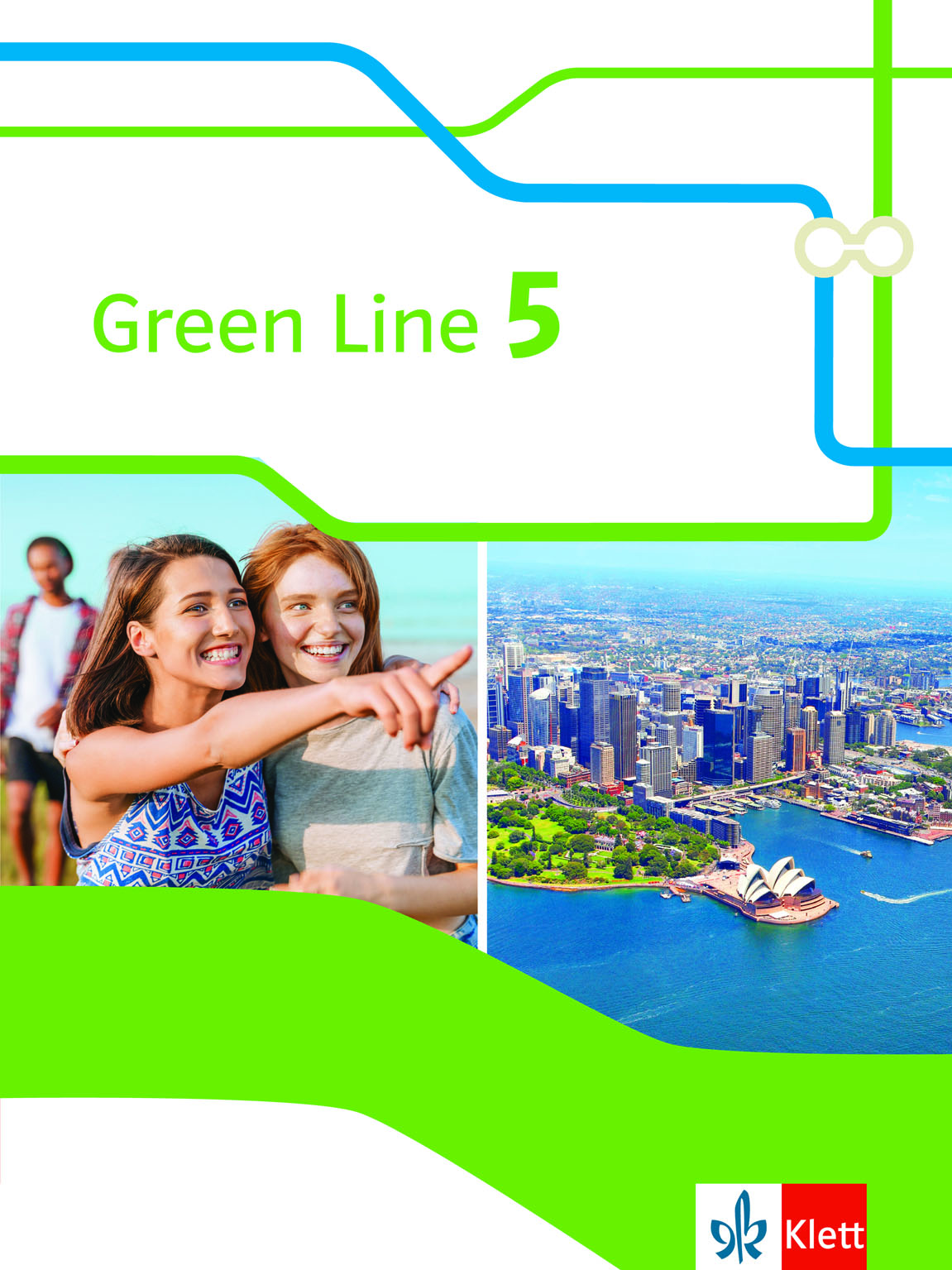 2 Wochen/8h:Vorbereitung, Durchführung und Nachbereitung von
schriftlichen Tests4 Wochen/16h:Unterrichtsausfall durch Projektwochen, Schullandheim-
aufenthalte, Auslandsfahrten, Krankheit etc.4 Wochen/16h:zeitlicher Puffer/zur freien Verfügung28 Wochen/112h:Hier zugrunde gelegte Unterrichtszeit. Im Stoffver-
teilungsplaner sind nur die Materialien des Schülerbuchs
aufgeführt. Die Arbeit in jeder Unterrichtseinheit schließt aber natürlich auch weitere Materialien wie z. B. im Workbook oder Kopiervorlagen ein, auf die im Schülerbuch bzw. der Lehrerfassung (ISBN 978-3-12-834252-8) / Digitaler Unterrichtsassistent (ISBN 978-3-12-834385-3) verwiesen wird.
Im Lehrerband bieten die Hinweise zu den Unit tasks meist verschiedene Umsetzungsmöglichkeiten (ISBN 978-3-12-834253-5), die eine abweichende Zeitplanung voraussetzen.
Zusätzliches Differenzierungsmaterial findet sich in Fördern & Fordern
(978-3-12-834004-3). Ein umfangreiches Angebot an Lektüren und Ganzschriften ist unter www.klett-sprachen.de/lektüren einsehbar.Hier zugrunde gelegte Unterrichtszeit. Im Stoffver-
teilungsplaner sind nur die Materialien des Schülerbuchs
aufgeführt. Die Arbeit in jeder Unterrichtseinheit schließt aber natürlich auch weitere Materialien wie z. B. im Workbook oder Kopiervorlagen ein, auf die im Schülerbuch bzw. der Lehrerfassung (ISBN 978-3-12-834252-8) / Digitaler Unterrichtsassistent (ISBN 978-3-12-834385-3) verwiesen wird.
Im Lehrerband bieten die Hinweise zu den Unit tasks meist verschiedene Umsetzungsmöglichkeiten (ISBN 978-3-12-834253-5), die eine abweichende Zeitplanung voraussetzen.
Zusätzliches Differenzierungsmaterial findet sich in Fördern & Fordern
(978-3-12-834004-3). Ein umfangreiches Angebot an Lektüren und Ganzschriften ist unter www.klett-sprachen.de/lektüren einsehbar.Legende:< >=fakultative Inhalte des Schülerbuchsx=gekürztUW=UnterrichtswocheHV/LV=Hörverstehen/LeseverstehenAcross cultures 1: The world speaks EnglishDie S lernen Englisch als lingua franca kennen, indem sie aus Fakten und persönlichen Meinungen zu drei unterschiedlichen Ländern Wissen extrahieren. Sie fassen das gewonnene Wissen zusammen und bewerten die Bedeutung der englischen Sprache.UWStd.SeiteLektionsteilxAufgabenInhalte118-10ex: 1LV: Texte zu drei verschiedenen Ländern lesen; Informationen zusammenfassen und diese nach eigenem Interesse bewerten; eine persönliche Meinung über Deutschland verfassen211<ex. 2a)-b)>LV: über die Bedeutung der englischen Sprache in der Zukunft sprechen; die Meinung eines Autors am Text herausarbeiten311<ex. 2c)>Veränderungen der deutschen Sprache beschreiben und sich darüber bewusst austauschenUnit 1: G’day Australia! Die S lernen interessante Fakten zu Australien, dessen Land, Geschichte und Ureinwohner kennen. Sie tauschen sich über Reisemöglichkeiten und die ‘stolen generation’ aus und lernen die sprachlichen und strukturelle Mittel zur Gestaltung eines Radioreports. Sie wiederholen die passive forms und lernen passive infinitve und passive progressiv kennen. Darüber hinaus beschäftigen sie sich mit den Bedingungssätzen. UWStd.SeiteLektionsteilxAufgabenInhalte412-13Introductionex. 1-2Aktivierung bereits vorhandenen Wissens zu Australien;in Partnerarbeit Fotos beschreiben und die Absicht unterschiedlicher Bilder verstehen2513<ex. 3>Verschiedene Facetten Australiens recherchieren und präsentieren614-15Station 1“Just me and …”
ex. 1-2LVpassive forms715ex. 3-4passive forms816-17ex. 6-8passive infinitive 3916ex. 5LV: Across Cultures: das Leben auf dem Land und in der Stadt; Vergleich mit dem Leben in Deutschland1017ex. 9-10Schlagzeilen formulieren; zu einem Bild einen Zeitungsartikel schreiben1118Station 2“When did your folks …”
ex. 11LV1219ex. 12-13passive progressive41319-20ex. 14-15Die Verwendung von let, allow, make, have 1420ex. 16-17LV: Across cultures: Australien als multikulturelles Land kennenlernen; über multikulturelle Ereignisse und Feste sprechen;from active to passive: verbs with two objects1521<ex. 18>, ex. 19HV: Vergleich von australischem Englisch und britischem Englisch; Sprache und deren Entwicklung reflektieren;eine Präsentation zu unterschiedlichen Sehenswürdigkeiten erstellen und durchführen1621ex. 20Einen Film zum Thema Landnahme und Ausbeutung australischer Ureinwohner verstehen und analysieren51722-23Station 3“The land …”
ex. 21, ex. 23LVLV: Across cultures: einen Text über die ‘stolen generation’ lesen1823ex. 22, ex. 24conditional sentences 1924ex. 25HV: einen Radioreport über einen australischen Feiertag verstehen und analysieren2024-25ex. 26, ex. 28used to + infinitive;Informationen für ein Forum ins Englische übersetzen; einen Kurzvortrag vorbereiten und durchführen62124<ex. 27>LV: ein Gedicht verstehen und analysieren2225<ex. 29>Ein Quiz zu Australien auf der Grundlage des in Unit 3 Gelernten verfassen2326Skillsex. 1-2HV: einen Radioreport und dessen Struktur verstehen; sprachliche Mittel eines Radioreports erkennen;
ein Interview zu einem Radioreport verfassen und präsentieren2426<ex. 3>HV: einen weiteren Radioreport hören und mit dem ersten vergleichen; die Vor-und Nachteile beider Beiträge herausarbeiten72527Unit taskStep 1-2Einen eigenen Radioreport erarbeiten, vorbereiten, aufnehmen und präsentieren.2627Step 3Einen eigenen Radioreport erarbeiten, vorbereiten, aufnehmen und präsentieren.2727Step 4Einen eigenen Radioreport erarbeiten, vorbereiten, aufnehmen und präsentieren.2827Step 5Einen eigenen Radioreport erarbeiten, vorbereiten, aufnehmen und präsentieren.82928-31Story“Nona and me“
ex. 1-2LVÜber eine Geschichte genderspezifisch sprechen; die Geschichte in Sinnabschnitte unterteilen und diese zusammenfassen3031ex. 3, ex. 4a)-b)Den Inhalt der Geschichte auf die eigene Lebenswirklichkeit beziehen, reflektieren und bewerten;eine Charakterisierung zu einer fiktiven Person verfassen und bewerten3131ex. 4c)Ein Rollenspielt zum Text vorbereiten und durchführen3231<ex. 5a)-b)>Kreatives Schreiben: eine Fortsetzung zur Geschichte schreiben und präsentieren31xex. 5c)Die Ganzschrift lesen und den eigenen Text mit dem Original vergleichen<Revision A>Die S wiederholen und festigen auf drei fakultativen Doppelseiten die Inhalte aus Unit 1.UWStd.SeiteLektionsteilxAufgabenInhalte32-37<ex. 1-13>Wiederholung der Inhalte aus Unit 1Text smart 1: A short filmDie S lernen grundlegende filmische Mittel kennen und welchen Effekt diese auf den Zuschauer haben. Sie sehen und verstehen Ausschnitte eines musikalischen Films mit humoristischen Elementen.UWStd.SeiteLektionsteilxAufgabenInhalte93338Introductionex. 1, ex. 2a)In Gruppen über die Motivation sprechen, einen bestimmten Film anzuschauen;mit Hilfe eines Clusters filmsprachliche Mittel erarbeiten und diese auf Postern präsentieren38HA: <ex. 2b)>Einen Glossar zur Filmsprache anlegen3439Station 1ex. 3-4Anhand von film stills Überlegungen zu Charakteren, Handlung und Ort eines Film anstellen;unangenehme Situationen in einem Film identifizieren und sich in Filmcharaktere hineinversetzen; eigene unangenehme, peinliche Situationen reflektieren und bewerten3540ex. 5-6Eine Filmszene anschauen und analysieren; Übertreibungen als filmisches Mittel der Satire erkennen und verstehen; handlungstreibende Motive eines Charakters analysieren3640ex. 7Die Intention eines Filmausschnittes / eines Filmes erarbeiten103741Station 2ex. 8-9Über Jugendfilme sprechen (light entertainment); Elemente eines Films erkennen und auf ihre Wirksamkeit überprüfen;die Wirkung von Musik in unterschiedlichen Szenen eines Films untersuchen und vergleichen; Wirkung eines Liedtextes in gesungener und gesprochener Variante vergleichen3842-43ex. 10a)-c), 
ex. 11a)-b)Mimik als gestalterisches Mittel erarbeiten; anhand von film stills dessen Wirkung analysieren; Kamerapositionen und ihre Wirkung untersuchen3942-43ex. 10d), ex. 11c)Mimik und deren Wirkung eigenständig und spielerisch ausprobieren;Kamerapositionen bewerten4044Station 3ex. 12Elemente eines Drehbuchs erkennen und benennen; Zuordnung von Filmterminologie114144ex. 13Ein eigenes Drehbuch zu einer vorhandenen Filmszene schreiben; Anwendung der erlernten Terminologie4245Optionsex. 14A: Ein Drehbuch schreibenB: Eine Szene des Films “College Romance“ nachspielenC: Einen Film des Jugendgenres verstehen und grundlegende Aspekte analysierenUnit 2: The good life?Die S lernen die sprachlichen Mittel zum Ausdruck ihrer Wünsche und Pläne für die eigene Zukunft kennen. Sie erweitern ihre Sprach- und Methodenkompetenz, indem sie sich mit Bewerbungsdokumenten auseinandersetzen und darüber hinaus kritisch Stellung beziehen zum Thema Kinderarbeit. Des Weiteren erarbeiten sie grundlegende Merkmale des Genres dystopia und tauschen sich über Lebensprioritäten aus.UWStdSeiteLektionsteilxAufgabeInhalte4346-47Introductionex. 1, ex. 3a)-b)Beschreibung von Fotos, Spekulationen zum Leben der abgebildeten Personen anstellen und mit eigenen Prioritäten für die Zukunft abgleichen;Statistiken verstehen und auswerten4446-47<ex. 2>, ex. 3c)HV: zwei Songtexte miteinander vergleichen und analysieren;Aussagen über eigene Zukunftswünsche formulieren124548Station 1ex. 1-2LV: eine Jobanzeige verstehen, auf ihre Aussagekraft und Zielgruppe hin untersuchen4649ex. 3, ex. 4a)HV: verschiedene Einstellungen zum Thema Arbeit zusammenfassen und bewerten; Stereotypen hinterfragen;LV: gendertypische Berufswünsche4749ex. 4b)-c)Eine Umfrage in der Klasse durchführen und die Ergebnisse mit dem Text vergleichen; Berufe kategorisieren (male / female)4850ex. 5-6be expected to und be supposed to + infinitive;die Bedeutung eines Lebenslaufs für eine Bewerbung einschätzen und bewerten134950ex. 7Ein eigenes Profil schreiben als Vorbereitung auf einen Lebenslauf5051ex. 8, ex. 9a)-b)LV: Einen Bewerbungsbrief bewerten;linking adverbs und style5151-52ex. 9c), ex. 10Sätze durch Adverbien stilistisch verbessern;Stellenangebote aus GB im Internet recherchieren und ein komplettes Bewerbungsschreiben mit Lebenslauf dazu formulieren5252ex. 11 a)-b)Einen Beitrag über männliche Au-pairs für die sozialen Medien auf Englisch verfassen 52HA: ex. 11c)Internetrecherche zu Au-pair Qualifikationen145353-54Station 2ex. 12-13LV: einen Text verstehen, zusammenfassen und analysieren5454ex. 14-15present participle or infinitive after verbs of perception + object;present participle after verbs of rest and motion5555ex. 16-17Bilder als Ausgangsunkt zur Diskussion über ehrenamtliche Arbeit nutzen; über die Motivation zur ehrenamtlichen Arbeit sprechen;LV: Across Cultures: etwas über den Stellenwert ehrenamtlicher Arbeit in GB und den USA erfahren;einen Bezug zur eigenen Lebensrealität herstellen5656-57Station 3“I do remember ...“
ex. 18-19LVdefining relative clauses155757-58ex. 20-21non-defining relative clauses;defining or non-defining relative clauses5858ex. 22-23non-defining relative clauses5959ex. 24-25inversions, do / does / did for emphasis59HA: <ex. 26>Einen Blogpost für ein online Forum schreiben6060Skillsex.1, ex. 2a)-b)Bei einem Vorstellungsgespräch einen guten Eindruck hinterlassen166160ex. 2c)-d)Unangenehme Fragen eines Vorstellungsgespräches simulieren; das Verhalten der Personen aus dem Filmausschnitt in einem Rollenspiel verändern/verbessern6261Unit TaskStep 1-2Ein Vorstellungsgespräch für einen Ferienjob planen, üben und präsentieren6361Step 3-4Ein Vorstellungsgespräch für einen Ferienjob planen, üben und präsentieren6461Step 5Ein Vorstellungsgespräch für einen Ferienjob planen, üben und präsentieren176562-63Storyex. 1-2LV: Einen Textauszug aus einem Roman lesen und analysieren6664-66ex. 3-4LV: Die Welt des Romans und die Berufe darin kennenlernen und kritisch hinterfragen6766-67ex. 5, ex. 6a)-b)Die Kernaussage des Textes analysieren;sich über die Grundlagen des Genres dystopia informieren und auf den Romanausschnitt aus The Giver beziehen6867<ex. 6c)>Über Filme oder Bücher dieses Genres sprechen186967ex. 7-8, <ex. 9>Aspekte des Romanausschnittes kreativ umsetzen und zur Auseinandersetzung mit eigenen Idealen und Vorstellungen nutzen;ein Rollenspiel vorbereiten und durchführen<Revision B>Die S wiederholen und festigen auf drei fakultativen Doppelseiten die Inhalte aus Unit 2.UWStd.SeiteLektionsteilxAufgabenInhalte68-73<ex. 1-14>Wiederholung der Inhalte aus Unit 2Text Smart 2: Informative textsDie S lernen Merkmale einer Textzusammenfassung und einer Textanalyse kennen. Sie erkennen Unterschiede verschiedener Schreibstile und diskutieren Gründe für Inhaltsreduktionen und Inhaltsinterpretationen.UWStd.SeiteLektionsteilxAufgabenInhalte7074Introductionex. 1-2LV: aus einem Text Informationen entnehmen und interpretieren; Rückschlüsse auf den Sprecher ziehen und unterschiedliche Texttypen auf ihren Gehalt hin überprüfen7175Station 1ex. 3LV: die Hauptaussage eines Textes formulieren und mit einer Zusammen-fassung des Textes vergleichen7276ex. 4-5Eine Checkliste für eine Zusammenfassung erstellen und ein Beispiel für eine summary anhand der Checkliste bewerten197377ex. 6LV: einen Zeitungsartikel und seine Kernaussage verstehen; eine Zusammenfassung schreiben;eine eigene Meinung präsentieren7478-79Station 2ex. 7-8LV: Textanalysen vergleichen;Schwerpunkte für eine Textanalyse aus einem Text extrahieren7579Optionsex. 9A: Eine Zusammenfassung schreibenB: Eine Analyse schreibenAcross cultures 2: The language of tolerance and respectDie S reflektieren über tolerantes und intolerantes Verhalten und lernen, wie sie in sensiblen Situationen angemessen reagieren können. Sie lernen die sprachlichen Mittel zur Beschreibung von Cartoons, Gefühlen sowie eines coming outs kennen und setzen sich mit einem Songtext auseinander.UWStdSeiteLektionsteilxAufgabeInhalte7680ex. 1-2Einen Cartoon interpretieren;HV: einen Songtext analysieren207781ex. 3, ex. 4a)-c)Situationen anhand von Bildern antizipieren und hinterfragen;HV: Auf intolerante Kommentare reagieren und diese reflektieren7881ex. 4d)-e)Handlungsalternativen antizipieren und auf vorhandene Vorurteile der Gesellschaft beziehen7982ex. 5, ex. 6a)-b)Über die Handlung eines Filmausschnitts anhand von stills spekulieren; Meinungen über Homosexualität analysieren und Gefühle einer Figur verstehen82HA: ex. 6c)Mögliche Reaktionen und Gefühle einer Figur beschreiben8083ex. 7Einen Filmausschnitt und die darin enthaltenen Reaktionen der Personen hinterfragen;eine zusätzliche Szene in Form eines Drehbuches schreiben218183ex. 8a)-b)Sensible Themen ansprechen und darauf angemessen reagieren83x<ex. 8c)>Ein Rollenspiel vorbereiten und durchführenUnit 3: California dreamingDie S erarbeiten Wissen zu jungen Schauspielern in Kalifornien, über die Wirtschaft dieses Bundesstaates und dessen Umweltfragen und -probleme. Sie lernen unterschiedliche sprachliche Möglichkeiten zur Darstellung der Zukunft kennen und beschäftigen sich mit der richtigen Informationsentnahme aus verschiedenen Quellen. Die S vertiefen ihre Präsentationsfähigkeiten und erweitern ihre Bewertungskompetenzen.UWStdSeiteLektionsteilxAufgabeInhalte8284-85Introductionex. 1-2Bilder beschreiben und Wissen zu einem Bundesstaat der USA reaktivieren;sich in eine Szene eindenken und diese beschreiben8385ex. 3Zitate zu Kalifornien einordnen und bewerten8486-87Station 1“Hollywood hopes“ex. 1-2LV: einen Text verstehen und Charakterzüge analysieren;den Wortschatz erweitern228587 ex. 3-4simple present and present progressive with future meaning;simple present or present progressive8687-88ex. 5-6HV: einem Hörtext Informationen entnehmen und diese bewerten;future progressive und future perfect8788ex. 7-9future progressive und future perfect8889ex. 10Einen deutschen Artikel für einen amerikanischen Freund zusammenfassen89HA: ex.11Across cultures: die Bedeutung eines Sterns auf dem Walk of Fame für amerikanische Schauspieler antizipieren238990Station 2“A golden state?“
ex. 12-14LV: einen Text sinnentnehmend lesen und interpretieren;the, a/an or no article9091ex. 15-16abstract nouns;HV: Informationen über das Silicon valley evaluieren und bewerten9192ex. 17-18Einen deutschen Text für ein englischsprachiges Forum aufbereiten und sinngemäß übersetzen;LV: Across cultures: Über Innovationen und Trends aus Amerika nachdenken9293ex. 19-20collective nouns und ihr Unterschied im britischen und amerikanischen Englisch;Diagramme zur Entwicklung der Gesellschaft in Kalifornien verstehen und auswerten249394-95Station 3“Should we be worried?“
ex. 21-22LV: Umweltprobleme und deren Wechselwirkung verstehen;English equivalents for the German verbs „sollen“ / „müssen“9495ex. 23-24English equivalents for the German verbs „sollen“ / „müssen“96x<ex.25>Ein Diagramm interpretieren9597ex. 26a), <ex. 26b)>LV: Across cultures: einen Text über gesunde Ernährung in kalifornischen Sportarenen lesen; ein Rollenspiel dazu vorbereiten und präsentieren9697ex. 27-28Erste Einschätzungen zu Kalifornien mit dem Wissenstand am Ende der Unit abgleichen/revidieren;HV: Gruppenpräsentationen verbessern anhand eines Beispiels und mit Hilfe einer Skills Box259798Skillsex. 1-2Kompetenzen im Bereich von unterstützenden Handouts für Präsentationen verbessern9899Unit taskStep 1-2Einen Kandidaten für einen Stern auf dem Walk of Fame auswählen und der Klasse präsentieren;ein Handout kriterienorientiert erstellen9999Step 3-4Einen Kandidaten für einen Stern auf dem Walk of Fame auswählen und der Klasse präsentieren;ein Handout kriterienorientiert erstellen10099Step 5Einen Kandidaten für einen Stern auf dem Walk of Fame auswählen und der Klasse präsentieren;ein Handout kriterienorientiert erstellen26101100-103Storyex.1-2LV: einen Text lesen und verstehen, wichtige Aspekte antizipieren und hinterfragen102103ex. 3, ex. 5Einen Text analysieren und interpretieren103103ex. 4Ein Rollenspiel vorbereiten und präsentieren<Revision C>Die S wiederholen und festigen auf drei fakultativen Doppelseiten die Inhalte aus Unit 3.UWStd.SeiteLektionsteilxAufgabenInhalte104-107<ex. 1-10>Wiederholung der Inhalte aus Unit 3Text smart 3: Argumentative textsDie S lernen die Struktur und die sprachlichen Mittel für einen Leserbrief und einen argumentativen Text kennen.UWStd.SeiteLektionsteilxAufgabeInhalte104108-109Introduction / Station 1ex. 1-3Über Beweggründe für Meinungsäußerungen sprechen;LV: Ausschnitte aus Leserbriefen verstehen und vergleichen, Hauptaussagen extrahieren27105109-110Station 1ex. 4-5Struktur und Sprache eines Leserbriefes erarbeiten106110ex. 6-7sequence adverbs;den Anfang eines Leserbriefes richtig formulieren107111-112Station 2ex. 8-9LV: Einen argumentativen Text verstehen und strukturieren; zwischen einem neutralen und einem überzeu-genden Text unterscheiden können108112ex. 10Einen argumentativen Text zu einem vorgegebenen Thema vorbereiten und schreiben28109113Optionsex. 11Zu einem kontroversen Thema entweder einen Leserbrief oder einen argumentativen Text schreibenAcross cultures 3: Having a voiceDie S lernen, das Gewicht der eigenen Stimme in der Gesellschaft zu diskutieren und zu bewerten.UWStd.SeiteLektionsteilxAufgabenInhalte110114-115ex. 1-2Einen Fragebogen ausfüllen und auswerten111115ex. 3-4Arten der Mitwirkung und Möglichkeiten zur Meinungsäußerungen innerhalb der Schule kennenlernen112115ex. 5Verbesserungsvorschläge für die eigene Schule sammeln und präsentieren